Vadovaudamasi Lietuvos Respublikos vietos savivaldos įstatymo 6 straipsnio 32 punktu, 15 straipsnio 2 dalies 19 punktu, Lietuvos Respublikos kelių įstatymo 3 straipsnio 3 dalimi, 4 straipsnio 3 dalimi, Pagėgių savivaldybės taryba  n u s p r e n d ž i a:Teikti įregistruoti valstybės įmonės Registrų centro Nekilnojamojo turto registre Pagėgių savivaldybės nuosavybės teisę į inžinerinius statinius:1.1. Pėsčiųjų taką PG9908 Raudondvario g. Vilkyškių mstl., Vilkyškių sen., Pagėgių sav. (unikalus Nr. 4400-6130-5960);1.2. Aušros g. atšaką Nr. PG9513 į Lauko g., Rukų k., Stoniškių sen. Pagėgių sav. (unikalus Nr. 4400-2848-7674).Pavesti Pagėgių savivaldybės administracijai įregistruoti 1 punkte nurodytus inžinerinius statinius Valstybės įmonės Registrų centro Nekilnojamojo turto registre.Sprendimą paskelbti Teisės aktų registre ir Pagėgių savivaldybės interneto svetainėje www.pagegiai.lt.SUDERINTA: Meras                                                                                                                   Vaidas BendaravičiusLumpėnų seniūnijos seniūnė, einanti administracijos direktoriaus pareigas                                                         Danguolė MikelienėDokumentų valdymo ir teisės skyriausvyresnioji specialistė				                                                    Ingrida ZavistauskaitėParengė Strateginio planavimo ir investicijų skyriaus  vyriausioji specialistė Ilona DrukteinienėPagėgių savivaldybės tarybos veiklos reglamento 4 priedas PAGĖGIŲ SAVIVALDYBĖS TARYBOS SPRENDIMO PROJEKTO „DĖL PAGĖGIŲ SAVIVALDYBĖS NUOSAVYBĖS TEISĖS Į INŽINERINIUS STATINIUS ĮREGISTRAVIMO VALSTYBĖS ĮMONĖS REGISTRŲ CENTRO NEKILNOJAMOJO TURTO REGISTRE“AIŠKINAMASIS RAŠTAS2023-06-121.Parengto rengimą paskatinusios priežastys, parengto projekto tikslai ir uždaviniai.    Registruoti Nekilnojamojo turto registre turto savininkui nuosavybės teisę į inžinerinius statinius.            2. Projekto iniciatoriai (institucija, asmenys ar piliečių atstovai) ir rengėjai.Iniciatorius – Pagėgių savivaldybės administracija.Rengėjas – Strateginio planavimo ir investicijų skyriaus vyriausioji specialistė Ilona Drukteinienė.3. Kaip šiuo metu yra reguliuojami projekte aptarti teisiniai santykiai. Vadovaujantis Lietuvos Respublikos vietos savivaldos įstatymo 6 straipsnio 32 punktu, 15 straipsnio 2 dalies 19 punktu, Lietuvos Respublikos kelių įstatymo 3 straipsnio 3 dalimi, 4 straipsnio 3 dalimi, inžineriniai  statiniai pagal nuosavybės formą priklauso savivaldybei, tačiau nėra statybos teisėtumą patvirtinančių dokumentų dėl daiktinių teisių įregistravimo. 4. Kokios siūlomos naujos teisinio reguliavimo nuostatos, kokių teigiamų rezultatų laukiama.  Bus įgyvendintos Lietuvos Respublikos nekilnojamojo turto registro įstatymo 9 straipsnio 1dalies ir 11 straipsnio 1 dalies nuostatos – Nekilnojamojo turto registre inžineriniai statiniai įregistruoti Savivaldybei nuosavybės teise.5. Galimos neigiamos priimto sprendimo projekto pasekmės ir kokių priemonių reikėtų imtis, kad tokių pasekmių būtų išvengta. Priėmus sprendimą neigiamų pasekmių nenumatoma. 6. Kokius teisės aktus būtina priimti, kokius galiojančius aktus būtina pakeisti ar pripažinti netekusiais galios, priėmus sprendimo projektą. Kitų galiojančių aktų keisti ar naikinti nereikės.7. Sprendimo projektui įgyvendinti reikalingos lėšos, finansavimo šaltiniai. Nereikalinga.8. Sprendimo projekto rengimo metu gauti specialistų vertinimai ir išvados.  Negauta.9. Numatomo teisinio reguliavimo poveikio vertinimo rezultatai. Nėra.10. Sprendimo projekto antikorupcinis vertinimas. Nereikalingas.11. Kiti iniciatoriaus nuomone, reikalingi pagrindimai ir paaiškinimai. Nėra.12. Pridedami dokumentai. Nėra.Strateginio planavimo ir investicijų skyriaus vyriausioji specialistė 		          	                                                                     Ilona Drukteinienė      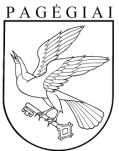 PAGĖGIŲ SAVIVALDYBĖS TARYBASPRENDIMASDĖL PAGĖGIŲ SAVIVALDYBĖS NUOSAVYBĖS TEISĖS Į INŽINERINIUS STATINIUS ĮREGISTRAVIMO VALSTYBĖS ĮMONĖS REGISTRŲ CENTRO NEKILNOJAMOJO TURTO REGISTRE2023 m. birželio 12 d. Nr. T1-117Pagėgiai